Rocks and weatheringName _____________________________	Class ______Complete the following paragraphs, using words from the boxes.1	Both _________________ rocks and those used as _________________ materials become ____________	over time. The _________________ up and _________________ away of rocks is called 	_________________  and it happens in several different ways. 	Some examples are shown below.breaking      building      changed      freezing      natural      rain      wearingweathering      wind2	The bits of rock are then  _________________ away by streams and _________________ This is called _________________ . As the rocks are washed along they are 	_________________  up into _________________ pieces. The smallest bits of rock are called 	sand and _________________ . Eventually, the water flow _________________ down and the sand, clay and gravel are. This is called _________________ . The bits of rock formed by _________________ and erosion that are not washed out to sea become a home for _________________ and tiny animals. Eventually soil is formed.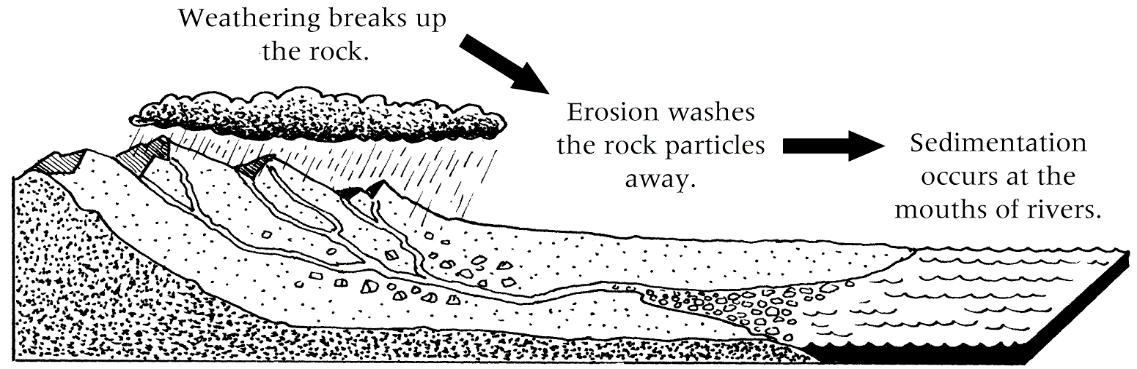 Sedimentation.broken      clay      deposited      erosion      plants      riverssedimentation      slows      smaller      washed      water      weathering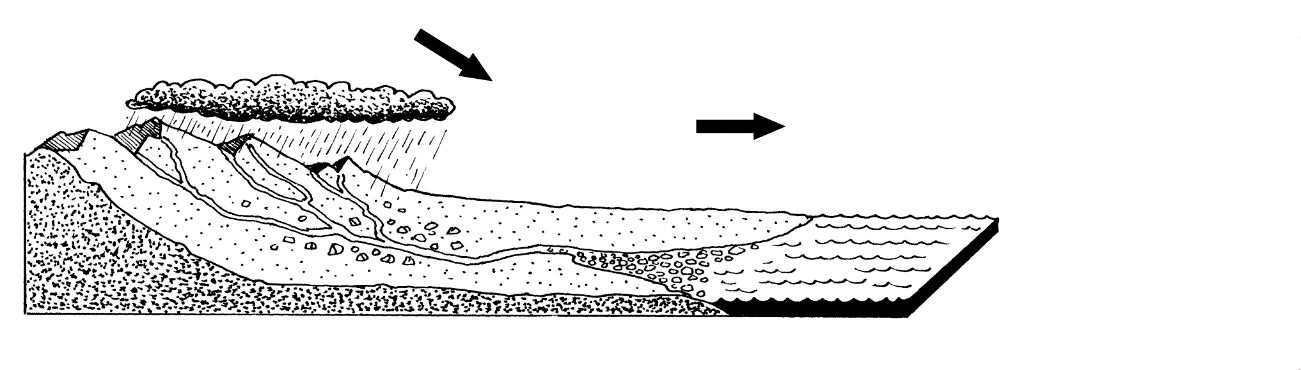 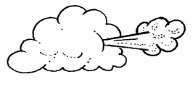 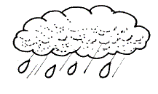 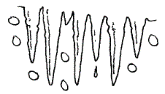 Weathering by ________________________ .Weathering by ________________________ .Weathering by ________________________ .